Djeca gladna u školi! Zna li Ministarstvo za ovo?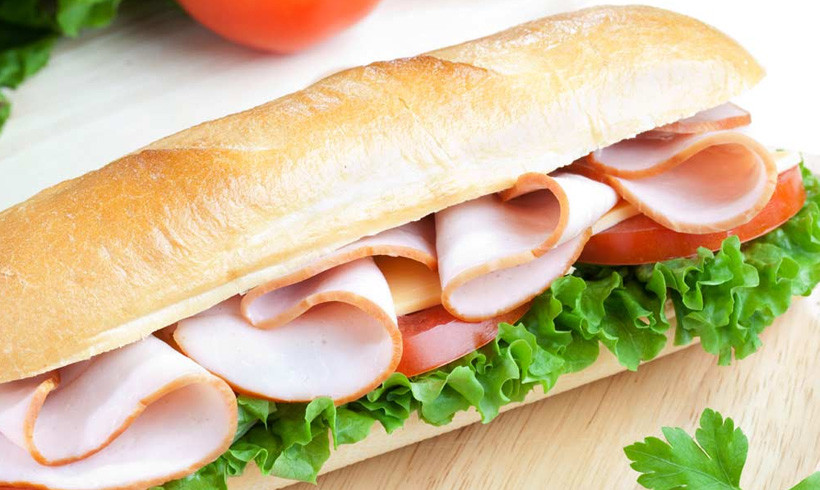 U petak, 1. lipnja 2018., za vrijeme školske marende u školskoj kuhinji dok su sva djeca doručkovala, dvoje učenika ostalo je bez svog sendviča. Naime, kuharici, koja inače nema problema s naručivanjem hrane, ipak se ovog puta dogodilo da je pogriješila pri narudžbi sendviča. Srećom, imala je dvije krofne za gladne učenike. 